Почему читать книги полезно?Почему читать книги полезно?

Многие сейчас слишком заняты и не могут уделить время чтению, предпочитая отдыхать за экраном телевизора или компьютера. В этой статье вы узнаете, какую же пользу несет чтение и почему его советуют включить в свой ежедневный график дел.

Развивает мышление
Одно из важных преимуществ чтения книг - это тот положительный эффект, что оно оказывает на наше мышление. При чтении мы больше размышляем, чтобы понять ту или иную идею произведения.

Снижает стресс
В современном мире избавление от стресса - основная забота многих людей. Богатство и ритмика языка имеет свойство успокаивать психику и избавлять организм от стресса. Особенно помогает в этом чтение какой-нибудь фантастики перед сном.

Увеличивает словарный запас
Когда вы читаете книги различных жанров, то сталкиваетесь со словами, которые обычно не используете в повседневной речи. Если какое-то слово вам незнакомо, совсем не обязательно искать в словаре определение. Иногда о значении термина можно понять по смыслу, заключенному в предложении. Чтение помогает не только в увеличении словарного запаса, но и повышает грамотность.

Защищает от болезни Альцгеймера
По данным последних исследований, чтение действительно защищает от заболевания мозга. Когда вы читаете, активность мозга увеличивается, что благотворно сказывается на его состоянии.

Придает уверенности
Чтение книг делает нас более уверенными. Когда в разговоре мы демонстрируем глубокое знание того или иного предмета, то невольно ведем себя более уверенно и собранно. А признание окружающими ваших познаний положительно сказывается на самооценке.

Делает нас более творческими
Креативные люди могут генерировать сразу несколько отличных идей. Откуда их можно взять? Из книг. Читая произведение, вы можете почерпнуть оттуда массу идей, которые впоследствии воплотить в жизнь.

Улучшает сон
Если вы систематически будете читать перед сном, то вскоре организм привыкнет к этому, и тогда чтение станет своеобразным сигналом, говорящим о скором отходе ко сну. Таким образом вы не только улучшите свой сон, но и утром будете чувствовать себя бодрее.

Улучшает мозговую активность
При чтении мы обычно представляем много деталей: персонажей, их одежду, окружающие предметы. Также необходимо помнить множество вещей, которые нужны для понимания произведения. Именно поэтому чтение тренирует память и логику.

Улучшает концентрацию
При чтении необходимо концентрироваться на содержании произведения, не отвлекаясь на посторонние предметы. Этот навык очень полезен при любой другой деятельности. Также чтение книг развивает объективность и способность принимать взвешенные решения.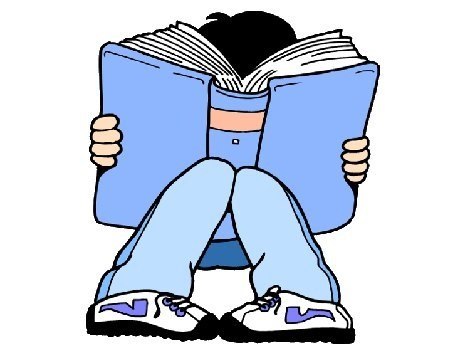 